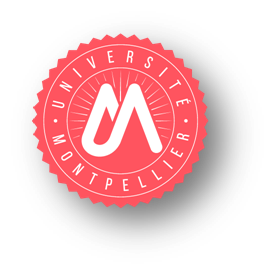 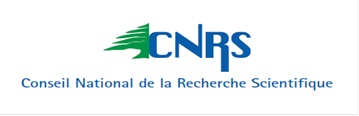 Dossier de candidature Bourses Doctorales 2018-2019 UM/CNRS-LibanNom et Prénom du candidat : Nom du Directeur de Thèse (à l’UM) :Nom du laboratoire de rattachement (à l’UM) :Nom du Directeur de Thèse (au Liban) :Nom du laboratoire de rattachement (au Liban) : L’Université de Montpellier et le Conseil National de la Recherche Scientifique de la République Libanaise (CNRS-L) souhaitent renforcer leur partenariat sur des thématiques d’intérêt commun. Dans ce but, deux contrats de recherches doctorales co-dirigées pour l’année 2018-2019 seront mis en place dans le cadre d'une cotutelle internationale de thèse entre l'UM et une université libanaise. Ces financements sont exclusivement destinés à des étudiants de nationalité libanaise, titulaires d’un diplôme de Master (ou équivalent) reconnu comme tel par les deux institutions. Cet appel à candidatures vise à identifier des projets de collaboration entre des équipes de recherche de l’Université de Montpellier et des unités de recherche libanaises. Tous les thèmes d’intérêts communs sont éligibles. Néanmoins, les thématiques et les sujets de thèse prioritaires pour  l’année 2018-2019 sont les suivants :- Héritage culturel- Sciences sociales- Gestion de l’eau- Economie des zones de conflit- Sociologie et sciences politiques- Environnement et ressources naturelles- Espèces nuisibles et exotiques- Sciences médicales- Education- Sciences du mouvement humainIl doit être cependant noté que si un candidat "exceptionnel" souhaite postuler sur une autre thématique, son dossier sera recevable. Mais à dossier égal, ceux qui correspondent aux thématiques définies ci-dessus seront retenus. Les dossiers seront déposés auprès des écoles doctorales habilitées par l'Université de Montpellier. La sélection finale des étudiants candidats par les 2 institutions, se fera après une audition en visioconférence entre Montpellier et Beyrouth.Pièces Constitutives du  dossier de candidature    1. Fiche de renseignements sur le candidat (extrait d’état civil).2. Fiche de renseignements sur le laboratoire d’accueil (à l’UM et au Liban)3. Sujet de Thèse et admission au programme de doctorat4. Baccalauréat libanais ou français.5. CV + copie des diplômes universitaires obtenus + relevé des notes6. Lettre de motivation du candidat + deux lettres de recommandation7. Documents Scientifiques (publications etc.) 8. Lettre d’acceptation des directeurs de laboratoire9. Calendrier d’alternance du doctorant10. Engagement du directeur libanais à adhérer complètement à la charte d’éthique du CNRS-L. Le dossier de candidature et les pièces citées ci-dessus est à renvoyer avec les signatures originales, à l’Ecole Doctorale concernée qui les transmettra à l’Université de Montpellier.(Dépôt des dossiers, jusqu’au 30 avril 2018)I- Fiche de Renseignementssur le candidatRemplir en majuscules et renvoyer au plus tard le 30 avril 2018Etat civil  Nom complet (en arabe) : Nom complet (en français):Date et lieu de naissance (En arabe):Date et lieu de naissance (en français):Date et lieu de naissance :N° Sécurité Sociale :Adresse personnelle :Code postal :  Ville: Tél. :E-mail:    Fiche de Renseignements             sur le candidat (suite)DiplômesII- Fiche de Renseignementssur le laboratoire d’accueil (à l’UM)Intitulé du laboratoire :Adresse : Code postal :                 Ville :Tél. :                  Fax :                                                                         Organisme auquel est affilié le laboratoire d’accueil :Nom du Directeur du laboratoire :Tél. :Nom du Directeur de thèse :Tél. :Le Directeur de thèse fait-il partie du laboratoire d’accueil :      □ Oui  /  □ Non Si non, précisez son rattachement et ses coordonnées :Tél. :
Principaux thèmes de recherche de l’équipe où sera effectué le travail de thèse :Liste des publications de l’équipe parues ou soumises (les plus récentes - pertinentes au sujet proposé) : III- Fiche de Renseignementssur le laboratoire d’accueil (au Liban)Intitulé du laboratoire :Adresse :Code postal :                   Ville :Tél. :                  Fax :                                                                         Organisme auquel est affilié le laboratoire d’accueil :Nom du Directeur du laboratoire :Tél. :Nom du Directeur de thèse :Tél. :Le Directeur de thèse fait-il partie du laboratoire d’accueil :      □ Oui  /  □ Non Si non, précisez son rattachement et ses coordonnées :Tél. :
Principaux thèmes de recherche de l’équipe où sera effectué le travail de thèse :Liste des publications de l’équipe parues ou soumises (les plus récentes- pertinentes au sujet proposé) :IV. Sujet de thèse IV.1. Titre      *La thèse fait-elle partie d’un projet de recherche financé par le CNRS-L : □ Oui  /  □ NonSi oui, précisez :*La thématique sous laquelle s’inscrit la thèse fait-elle partie des priorités du CNRS-L pour l’année 2017-2018 (voir Annexe) : □ Oui  /  □ NonSi oui, précisez (possibilité de choisir plus qu’une) :Si non, définir une:IV.2. Résumé (ne pas dépasser 300 mots)IV.3. Contexte et  problématique (ne pas dépasser 200 mots)IV.4. Descriptif des objectifs et de l’impact (ne pas dépasser 200 mots)IV.5.  Aspect appliqué et/ou aspect innovateur (ne pas dépasser 200 mots)IV.6. Etat des recherches dans le domaine avant la thèse (ne pas dépasser 200 mots)IV.7. Programme de recherche prévu pour la thèse et contribution des différents partenaires (ne pas dépasser 200 mots)IV.8. Avis du (des) Directeur(s) de thèse sur la candidature (sujet et candidat)Avis des Directeurs de thèse sur la candidature (sujet et candidat) :Date :Noms et Signatures (candidats et encadrants):Annexe : Thématiques prioritaires pour l’année 2018-2019-	Héritage culturel-	Sciences sociales-	Gestion de l’eau-	Economie des zones de conflit-	Sociologie et sciences politiques-	Environnement et ressources naturelles-	Espèces nuisibles et exotiques-	Sciences médicales-	Education-	Sciences du mouvement humainPhotoDiplômeSpécialitéNote et mentionDate et lieuBaccalauréatLicenceM1M2M.Sc.École d’ingénieur